КОНСПЕКТ УРОКА ПО ТЕМЕ:«Письмо строчной буквы т»Лингвистический анализ
Звук – это минимальная фонетическая единица звучащей речи, произносимая за одну артикуляцию.
Звук [т] – согласный, твердый и глухой. При произношении звука [т] воздушная струя встреч-чает препятствия в полости рта, встречая преграды в виде органов артикуляционного аппарата.
Буква – это графический знак для обозначения звука на письме.
Буква «Т»— буква, обозначающая звук [т], [ т']. В алфавите занимает 20-ую позицию. Буква всех славянских кириллических алфавитов; используется также в письменностях некоторых неславянских народов. В старо- и церковнославянской азбуках носит название «тврьдо» или «твердо».Психолого-дидактический анализ предметов усвоения1. ПУ: представление о строчной букве ТКСО: знание Вид знания: представлениеХарактеристика знания: зрительный образ Признаки: половинная прямая на себя, плавная линия, половинная прямая на себя с закруглением вверху влево, плавная линия, половинная прямая на себя с закруглением вверху влево внизу вправо.  На письме обозначает звуки [т], [т’]. В алфавите занимает 20-ую позицию. У буквы есть название «Тэ».Средства усвоения: знать понятие «строчная буква»Этап усвоения: подготовка к восприятиюФорма умственного действия: в громкой речиХарактер деятельности: частично-поисковый2. ПУ: Умение писать строчную букву ТКСО: действиеПо широте применения: предметноеПо степени сформированности: умение, переходящее в навык.Средства усвоения: знать: представление о строчной букве Т, представление о пространственном отношении;уметь: умение писать элементы из которых состоит строчная буква ТОпорное знание: для того, чтобы научиться писать строчную букву Т, необходимо научиться правильно писать элементы, из которых она состоит, и располагать их в правильной последовательности.Структура действия:Ориентировочная часть: вспоминаю образ буквы, из каких элементов состоит, в каком порядке они расположены.Исполнительная часть: Начинаю писать с верхней линейки рабочей строки, пишу прямую на себя до нижней линейки рабочей строки, возвращаюсь по написанному, пишу плавную линию, чуть не доводя до верхней линейки рабочей строки, закругляю вправо, касаясь  верхней линейки рабочей строки, пишу прямую на себя  до нижней линейки рабочей строки, пишу плавную линию, чуть не доводя до верхней линейки рабочей строки, закругляю вправо, касаясь верхней линейки рабочей строки, пишу прямую на себя, чуть не доводя до нижней линейки рабочей строки  закругляю вправо, касаясь нижней  линейки рабочей строки ,заканчиваю писать чуть выше нижней линейки рабочей строки.Контрольная часть: проверка написания строчной буквы Т по критериям (прямые на себя должны быть прямые и параллельные друг другу, расстояние между прямыми на себя должно быть одинаковое, все закругления должны быть округлыми). Этап усвоения: восприятиеФорма умственной деятельности: в громкой речи, материализованнаяХарактер деятельности: репродуктивный.3. ПУ: Умение писать слоги со строчной буквой Т. КСО: действиеПо широте применения: предметноеПо степени сформированности: умение, переходящее в навык.Средства усвоения: Знать: понятие слог; соединения букв. Уметь: писать строчную букву Т; использовать различные способы соединения строчной буквы т с другими буквами русского алфавита.Опорное знание: чтобы написать слог со строчной буквой т, нужно написать строчную букву т, выбрать правильное соединение с другой буквой, написать другую букву, диктуя себе алгоритм написания букв.Структура действия: Ориентировочная часть: читаю слог, определяю, из каких букв состоит слог и способ соединения букв. Вспоминаю алгоритм написания букв.Исполнительская часть: начинаю писать с верхней линейки рабочей строки, пишу букву, диктую себе [тттт], соединяю с буквой (и, о, у, ы, а) таким-то соединением (верхним, нижним, средним), пишу букву, диктую себе. Контрольная часть: читаю написанный слог, сверяю с образцом. Этап усвоения: осмысливание.Форма умственной деятельности: в громкой речи, материализованное. Характер деятельности: репродуктивный. 4. ПУ: Умение писать слова со строчной буквой т. КСО: действиеПо широте применения: предметноеПо степени сформированности: умение, переходящее в навык.Средства усвоения: Знать: понятие слова; соединения букв; понятие слог. Уметь: писать строчную букву Т; писать слоги. Опорное знание: чтобы написать слово со строчной буквой Т, нужно разделить слово на слоги, а потом написать его по слогам, соединяя их между собой. Структура действия: Ориентировочная часть: прочитаю слово, разделю его на слоги. Исполнительская часть: анализирую элементный состав букв в каждом слоге, анализирую способы соединения между слогами, пишу первый слог, диктуя себе, соединяю первый и второй слог между собой, пишу второй слог, диктуя себе, соединяю со следующим слогом, пишу следующий слог, диктуя себе.Контрольная часть: читаю написанное слово, сверяю с образцом написание.  Этап усвоения: осмысливание.Форма умственной деятельности: в громкой речи, материализованное. Характер деятельности: репродуктивный. 5. ПУ: Умение писать предложение со строчной буквой Т.КСО: действиеПо широте применения: предметноеПо степени сформированности: умение, переходящее в навыкСредства усвоения:Знать: понятие предложение; понятие слово; понятие слог; соединения букв.Уметь: писать слова со строчной буквой Т. Опорное знание: чтобы написать предложение, нужно написать первое слово заглавной буквы, затем остальные слова, правильно соединяя слоги в словах, в конце предложения поставить знак препинания.Структура действия:Ориентировочная часть: читаю предложение вслух, определяю количество слов в предложении и количество слогов в каждом слове. Исполнительная часть: анализирую элементный состав букв, анализирую способы соединения букв, читаю первое слово, пишу первый слог, диктуя себе, соединяю первый и второй слог между собой, пишу второй слог. Читаю второе и последующее слово, пишу первый слог, диктуя себе, соединяю первый и второй слог между собой, пишу второй слог, диктуя себе, соединяю со следующим слогом, пишу следующий слог, диктуя себе.Контрольная часть: читаю написанное предложение, сравниваю его с образцом. Этап усвоения: осмысливание.Форма умственной деятельности: в громкой речи, материализованное. Характер деятельности: репродуктивныйЦели урока: создать условия для формирования умения писать строчную букву т, способствовать развитию фонематического слуха, мелкой моторики, глазомера.Планируемые результаты. Предметные: развитие навыка писать строчную букву т , сочетания с буквой т, развитие навыка применять правила строчной буквы т и сочетаний с буквой, находить общие элементы в буквах;  конструировать буквы из элементов, анализировать графические ошибки; находить правильно написанную букву;Метапредметные универсальные учебные познавательные действия: Базовые логические действия:- сравнивать объекты, устанавливать основания для сравнения, устанавливать аналогии;- объединять части объекта (объекты) по определенному признаку;- определять существенный признак для классификации, классифицировать предложенныеобъекты;- находить закономерности и противоречия в рассматриваемых фактах, данных и наблюденияхна основе предложенного педагогическим работником алгоритма;- устанавливать причинно-следственные связи в ситуациях, поддающихся непосредственномунаблюдению или знакомых по опыту, делать выводы;Базовые исследовательские действия: - с помощью педагогического работника формулировать цель, планировать изменения объекта,ситуации;- формулировать выводы и подкреплять их доказательствами на основе результатовпроведенного наблюдения (опыта, измерения, классификации, сравнения, исследования);Работа с информацией:- согласно заданному алгоритму находить в предложенном источнике информацию,представленную в явном виде;- анализировать и создавать текстовую, видео, графическую, звуковую, информацию всоответствии с учебной задачей;Универсальные учебные регулятивные действия:
 1) самоорганизация:планировать действия по решению учебной задачи для получения результата;выстраивать последовательность выбранных действий;2) самоконтроль:устанавливать причины успеха/неудач учебной деятельности;корректировать свои учебные действия для преодоления ошибок.Универсальные учебные коммуникативные действия:1) общение:- воспринимать и формулировать суждения, выражать эмоции в соответствии с целями иусловиями общения в знакомой среде;- проявлять уважительное отношение к собеседнику, соблюдать правила ведения диалога идискуссии;- признавать возможность существования разных точек зрения;- корректно и аргументированно высказывать свое мнение;- строить речевое высказывание в соответствии с поставленной задачей;Личностные результаты:- соблюдение правил здорового и безопасного (для себя и других людей) образа жизни вокружающей среде (в том числе информационной);- бережное отношение к физическому и психическому здоровью.- познавательные интересы, активность, инициативность, любознательность исамостоятельность в познании.
Основные предметы усвоения: Представление о строчной букве Т. Умение писать строчную букву Т. Умение писать слоги со строчной буквой Т. Умение писать слова со строчной буквой т.  Умение писать предложение со строчной буквой Т.Оборудование: учебник, карточки для составления звуковой модели слов, плакат с алфавитом, плакат с изображением буквы «Т,т», сигнальные карточки.Ход урокаI. Постановка целей и задач урока.ОДЗ: Сообщить тему и основные цели урока.Учебная задача для учителя: Сообщить тему и основные цели урока, сформировать положительную мотивацию и активизировать деятельность учащихся.Учебная задача для учащихся: определить основные цели урока.Учитель: Здравствуйте ребята! Сегодня на уроке мы познакомимся с алгоритмом написания строчной буквы т; потренируемся ее писать в слогах, словах и предложениях.II. частичный слого-звуковой анализОДЗ: Установить взаимосвязь урока чтения с уроком письма, формировать умение переводить фонему [т] графему т. Вид работы: слого-звуковой анализ.Учебная задача для учителя: Совершенствовать умение выполнять частичный слого – звуковой анализ слова, установить взаимосвязь урока чтения с уроком письма, закрепить представление о строчной букве т, формировать умение переводить фонему [т] графему т.Учебная задача для учащихся: Сейчас мы с вами потренируемся выполнять слого – звуковой анализ слов с буквами т.Практическая задача: Для этого отгадайте загадки. Организация деятельности: Я сейчас начну читать загадки, а вы слушайте и отгадывайте их.Организация контроля: Учитель: Оценивать отвечающего будем с помощью критериев. Какие критерии выделим?Ученики: Правильность произношения слова и его звуков, правильное деление слова на слоги, определение ударного слога и места звука, обозначение звука буквойУчитель: Хорошо, обращайте на эти критерии внимание, в случае ошибки отвечающего поднимайте сигнальную карточку красного цвета.Содержательный компонент: ***Гусеницы две ползутБашню с пушкою везут.***Он красивый, как огонь,С чёрными полосками,Очень грозные клыки,Лапы, когти – велики!Учитель: С какими словами будем работать?Ученики: Танк и тигр.Учитель: Хорошо. Ребята, с каким звуком мы с вами познакомились на уроке чтения? Этот звук спрятался в наших словах.Ученики: это звук [т]Учитель: Проведём частичный слого-звуковой анализ этих слов, то есть выделим изученный звук, дадим его характеристику и проговорим, как он обозначается на письме.Ученики: Произнесу и послушаю слово ТАНК, первый звук в слове [Т]- он согласный, глухой, парный, звонкая пара [д], твёрдый, парный, мягкая пара [т’]. На письме обозначаем буквой Т.Учитель: Верно. Произнесу и послушаю слово ТИГР, первый звук в слове [т’]- он согласный, глухой, парный, звонкая пара [д’], мягкий, парный, твёрдая пара [т]. На письме обозначаем буквой Т.Учитель: Верно.Контрольно-регулировочный компонент: Со стороны учителя: следит за правильностью выполнения анализа учениками.Со стороны учащихся: слушают отвечающего у доски, работают с сигнальными карточками.Учитель: Итак, какой же буквой может обозначаться звук [Т’]?Ученики: Буквой «Тэ»Оценочно-результативный компонент: Правильно! Так как звуки [т], [т‘] парные по твердости\мягкости, то на письме мы обозначаем их одной и той же буквой, эта буква Т. III.Работа с буквой.ОДЗ: Формировать представление о строчной букве Т; изучить ее элементный состав, изучить порядок конструирования буквы; организовать работу по сравнению с печатной буквой, письмо буквы в воздухе, работа с контуром, работа в прописи; организовать работу по анализу ошибок и письму буквы т.Вид работы: сравнение письменной и печатной буквыУчебная задача для учителя: формировать представление об особенностях письменной буквы Т.Учебная задача для учащихся: Ребята, сейчас мы будем сравнивать письменную и печатную букву Т. Практическая задача: для это посмотрите на плакат и сравните изображенные на плакате буквы Т, и найдите сходства и различия.Организация деятельности: На доске прикреплен плакат с изображением письменной и печатной буквы Т. По цепочке называем отличия и сходства строчной и печатной буквы т.Организация контроля: Учитель: по каким критериям мы будем контролировать ответы?
Ученики:: Если мы согласны с ответом, то поднимаем зеленую сигнальную карточку. Если не согласны - поднимаем красную сигнальную карточку и корректируем ответ. Ответы не должны повторяться и должны быть грамотно сформулированы, ответ должен быть полным. Содержательный компонент: Учитель: Ребята, обратите внимание на плакат, что на нем изображено?Ученики: буква т Учитель: где на плакате изображена печатная буква т?Ученики: Печатная буква т изображена в правом верхнем углу плаката.Учитель: а какая буква изображена в нижнем правом углу плаката?Ученики: в нижнем правом углу плаката изображена письменная строчная буква т.Учитель: правильно, теперь давайте сравним эти буквы. Давайте вспомним, что значит сравнить?Ученики: сравнить – это значит найти и назвать все сходства и различия.Учитель: Молодцы! Сначала определим, что общего у этих букв?Ученики: эти буквы обозначают звуки [т] и [т']; называются одинаково; занимают одно место в алфавите.Учитель: а чем отличаются эти буквы? Посмотрите на элементы Ученики: письменная и печатная буква состоят из разных элементов. Строчная письменная буква Т состоит из плавных линий, линий с закруглениями, прямых линий, а печатная буква Т состоит из вертикальной и горизонтальной прямых.Учитель: посмотрите, с каким наклоном пишутся обе буквы. Ученики: печатная буква Т пишется прямо; письменная строчная буква Т пишется с наклоном.Контрольно-регулировочный компонент:  · Контроль со стороны учителя: учитель задает наводящие вопросы, следит работой всего класса, за ответами учеников. · Контроль со стороны учащихся: контролируют ответы друг друга при помощи сигнальных карточек.Оценочно-результативный компонент: 
Учитель: возникли ли трудности при выполнении задания?
Ученики: нет, мы легко справились с этим заданием Вид работы: анализ элементного состава письменной строчной буквы Т. Учебная задача для учителя: формировать представление об элементном составе письменной строчной буквы Т, развивать мыслительную ситуацию анализ.Учебная задача для учащихся: сейчас мы с вами проанализируем элементы письменной строчной буквы Т.  Практическая задача: для этого мы выясним, из каких элементов состоит изучаемая букваОрганизация деятельности: работать будем все вместе, кто-то один называет, из каких элементов состоит строчная буква «т» и какие ранее изученные буквы имеют такие элементы, а остальные внимательно слушают и дополняют ответ. Организация контроля: Учитель: Слушайте ответы друг друга, если кто-то ответил неправильно, поднимайте красную сигнальную карточку и исправляйте ответ. По каким критериям будем контролировать ответы своих одноклассников?Ученики: Ответ должен быть четким, точным, полным и обоснованным.  Содержательный компонент: Учитель: Ребята, перед вами плакат строчной буквы т. Давайте назовем элементный состав этой буквы. Ученики: письменная строчная буква Т состоит из: половинной прямой на себя, плавной линии, половинной прямой на себя с закруглением вверху влево, плавной линии, половинной прямой на себя с закруглением вверху влево внизу вправо.Учитель: в каких буквах мы уже встречали такие элементы?Ученики: письменная строчная буква п. Учитель: Что общего у строчных букв «п» и «т»?Ученики: У них общих элементы: прямая на себя и половинная прямая на себя с закругление вверху влево внизу вправо.Контрольно-регулировочный компонент:  · Контроль со стороны учителя: следит за работой учащихся в классе. · Контроль со стороны учащихся: контролируют друг друга при помощи сигнальных карточек, если ученик ответил неправильно, то поднимают красную сигнальную карточку, если ответил правильно – зеленую карточку.Оценочно-результативный компонент: Учитель: все ли смогли вспомнить элементы строчной буквы «т» и сравнить их с элементами ранее изученных букв?Ученики: Да, мы справились.Вид работы: конструирование буквы. Учебная задача для учителя: формировать представление о взаиморасположении элементов в строчной букве т, развивать мыслительную операцию – синтез, через составление буквы т из элементов.Учебная задача для учащихся: сейчас мы с вами будем конструировать строчную букву т из отдельных элементовПрактическая задача: для этого из готовых кусочков проволоки вам необходимо собрать строчную букву т.Организация деятельности: у вас на столах лежат кусочки проволоки, с помощью которых вы будете конструировать. Будьте аккуратны, помните о технике безопасности. Организация контроля:
Учитель: по каким критериям мы будем контролировать сконструированные буквы?
Ученики: аккуратность, правильность, соответствие образцу.Контрольно-регулировочный компонент: 
Со стороны учителя: учитель наблюдает за активной работой учащихся, контролирует, чтобы не было ошибок, смотрит за техникой безопасности при выполнении работы
Со стороны учеников: контролируют работу друг друга и оценивают по критериям с помощью сигнальных карточек Оценочно-результативный компонент: 
Учитель: Ребята, все справились с работой? Молодцы, у вас отлично получилось! Вид работы: подготовка руки к письму.
Учебная задача для учителя: подготовить руку к письму. 
Учебная задача для учащихся: Перед тем как мы приступим к написанию новой буквы, давайте немного разомнём наши пальчики. 
Практическая задача: для этого давайте выполним упражнения
Организация деятельности: Внимательно смотрите за движениями рук, я вам буду показывать. Затем повторяйте за мной. (Пальцы в "замочек". Затем стучать о стол "замочком". Затем круговые движения кистями рук, показать раскрытые ладошки). 
Организация контроля: 
 Учитель: Какие критерии выделим?
 Ученики: правильность выполнения упражнения, внимательность, соответствие действий и словам учителя. 
Учитель: хорошо. Верно. 
Содержательный компонент:
     На дверях висит замок.
     Кто его открыть не смог?
     Мы замочком постучали,
     Мы замочек повертели,
     Мы замочек покрутили
     И открыли!Контрольно-регулировочный компонент: Со стороны учителя: учитель следит за дисциплиной в классе, за правильностью выпол-нения гимнастики учениками.
Со стороны учеников: Следите за правильностью выполнения упражнения и за тем, как выполняет упражнение сосед по парте.Оценочно-результативный компонент: Учитель: Сложно ли вам было выполнять упражнения?Ученики: нет, мы легко справились. Вид работы: показ образца написания буквы.
Учебная задача для учителя: формировать представление о последовательности написания буквы Т. 
Учебная задача для учеников: Сейчас мы познакомимся с образцом написания письменной строчной буквы Т. 
Практическая задача: для этого посмотрите на доску, я вам буду показывать образец написания строчной буквы Т. 
Организация деятельности: Я буду писать букву Т и одновременно проговаривать её алгоритм написания. Вы внимательно смотрите за последовательностью моих действий и запоминаете.
Организация контроля: внимательно следите за движением моей руки и запоминайте алгоритм написания буквы. 
Содержательный компонент:
Учитель: начинаю писать с верхней линейки рабочей строки, пишу прямую на себя до нижней линейки рабочей строки, возвращаюсь по написанному, пишу плавную линию, чуть не доводя до верхней линейки рабочей строки закругляю вправо, касаясь верхней линейки рабочей строки, пишу прямую на себя до нижней линейки рабочей строки, возвращаюсь по написанному, пишу плавную линию, чуть не доводя до верхней линейки рабочей строки закругляю вправо, касаясь верхней линейки рабочей строки, пишу прямую на себя, чуть не доводя до нижней линейки рабочей строки закругляю вправо, касаясь нижней линейки рабочей строки, заканчиваю писать чуть выше нижней линейки рабочей строки. 
Контрольно-регулировочный компонент
Со стороны учителя: учитель наблюдает за вниманием учащихся, за дисциплиной в классе. 
Со стороны учеников: ученики следят за своим вниманием.
Оценочно-результативный компонент: 
Учитель: Обратите внимание на написание элементов буквы. Вид работы: письмо в воздухе.
Учебная задача для учителя: формировать умение писать письменную строчную букву Т в нужной последовательности. 
Учебная задача для учеников: сейчас мы будем писать букву в воздухе, по тому алгоритму, как я показала вам. 
Практическая задача: для этого вы должны повторять за мной все эти элементы в воздухе. .
Организация деятельности: сядьте ровно, возьмите ручки, локоть правой руки поставьте на парту и вместе со мной, под счёт, начинаем письмо в воздухе. 
Организация контроля: ребята, следите за тем, чтобы ваш локоть был зафиксирован на парте, работаем под счет и по алгоритму
Содержательный компонент
Учитель: начинаю писать с верхней линейки рабочей строки , (раз)пишу прямую на себя до нижней линейки рабочей строки, (и) возвращаюсь по написанному, пишу плавную линию, чуть не доводя до верхней линейки рабочей строки закругляю вправо, касаясь верхней линейки рабочей строки, (два) пишу прямую на себя до нижней линейки рабочей строки, (и) возвращаюсь по написанному, пишу плавную линию, чуть не доводя до верхней линейки рабочей строки закругляю вправо, касаясь верхней линейки рабочей строки, (три) пишу прямую на себя, чуть не доводя до нижней линейки рабочей строки закругляю вправо, касаясь нижней линейки рабочей строки, (и) заканчиваю писать чуть выше нижней линейки рабочей строки. 
Контрольно-регулировочный компонент
Со стороны учителя:  следит за тем, что бы у каждого учащегося локоть был зафиксирован (стоял на парте)
Со стороны учеников: ученики следят за правильностью написания буквы в воздухе, соблюдая счет и алгоритм написания.
Оценочно-результативный компонент: 
Учитель: ребята, у всех получилось написать букву в воздухе? Возникли ли трудности?
Ученики: трудностей не возникло, у нас всё получилось. Вид работы: обвод пунктирного контура. 
Учебная задача для учителя: формировать умение писать букву, соблюдая при этом правильную последовательность написания элементов.
Учебная задача для учеников:  сейчас с вами начнем учиться писать строчную букву т. 
Практическая задача:   для этого будем писать на кальке, обводя букву по алгоритму. 
Организация деятельности: у вас на столах лежат готовые листочки кальки. Необходимо положить на образец написанной буквы и в правильной последовательности обвести букву, затем передвинуть лист кальки влево и опять обвести букву. В итоге у вас получится строка обведённых букв.  
Организация контроля: работаем по алгоритму, во время написания сидите ровно, положите тетрадь правильно, ручку держите правильно, а главное не спешите. Сверьте правильность написания букв. Самые удачно написанные буквы выделите красной точкой.
Содержательный компонент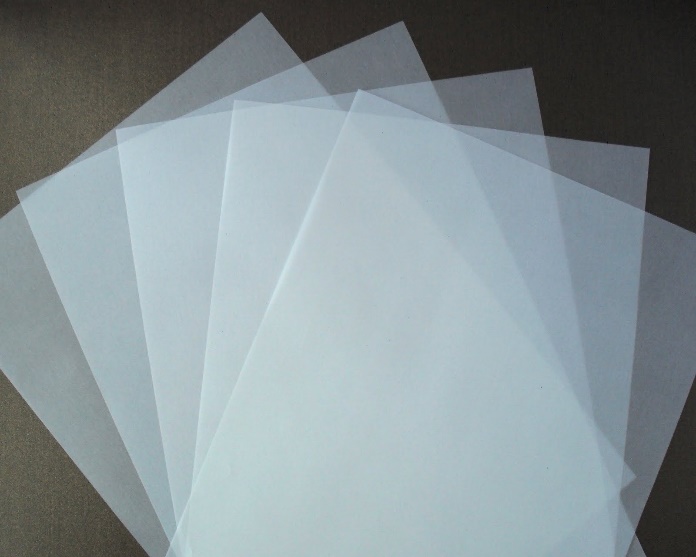 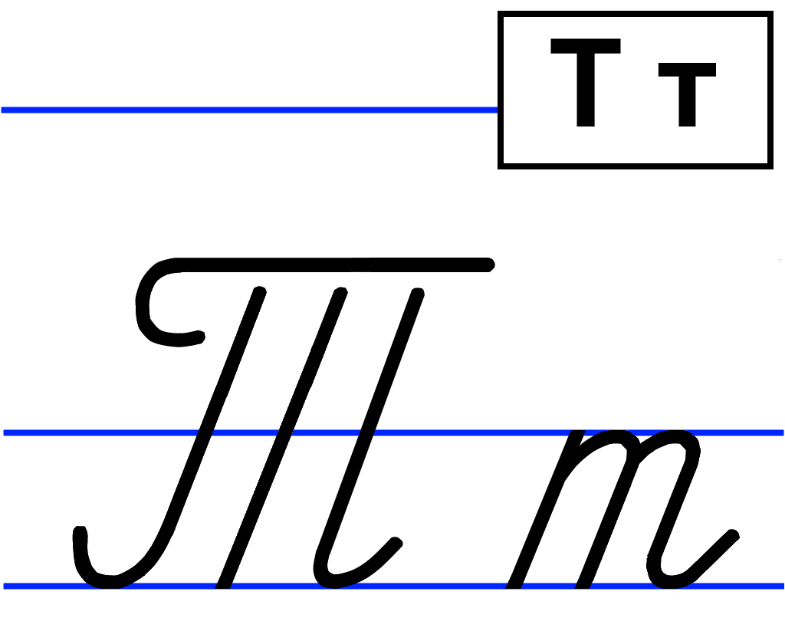 
Контрольно-регулировочный компонент
Со стороны учителя: учитель смотрит у каждого ученика алгоритм и последовательность написания буквы  
Со стороны учеников:  следят за осанкой, за алгоритмом написания буквы и сверяют с образцом. Оценочно-результативный компонент: 
Учитель: у кого получилось? Возникли трудности?
Ученики: всё получилось.Вид работы: письмо трёх букв в прописи. 
Учебная задача для учителя: формировать умение писать строчную букву Т.
Учебная задача для учеников:  начинаем учиться писать строчную букву т в прописях. 
Практическая задача: Для этого поработаем в прописях.
Организация деятельности: откройте прописи, сядьте ровно, возьмите ручки и положите правильно тетрадь. 
Организация контроля: следите за осанкой, положением тетради и правильностью написания буквы, не спешите.
Содержательный компонент
Учитель: ребята, перед написанием буквы давайте вспомним все правила письма буквы.
Ученики: правильный наклон, одинаковые буквы (ширина и размер), касание нижней и верхней линеек рабочей строки, расстояние между буквами, правильная последовательность.
Учитель: хорошо, начинаем писать три буквы. 
Контрольно-регулировочный компонентСо стороны учителя:  учитель проходит по классу и выделяет типичные ошибки написания строчной буквы т.
Со стороны учеников:  следят за правильностью написания строчной  буквы т. 
Оценочно-результативный компонент: Учитель: Ребята, вы все молодцы! У большинства из вас очень хорошо получилось писать букву т.Вид работы: анализ графических ошибок.
Учебная задача для учителя: развивать функцию контроля; формировать представление о графических ошибках, учить определять причины их появления и способы их устранения.  
Учебная задача для учеников:  сейчас мы с вами поучимся определять ошибки написания, причины их появления и способы устранения
Практическая задача:  для этого я выделила типичные ошибки написания строчной буквы т, и теперь давайте их проанализируем
Организация деятельности: отложите ваши ручки в сторону, давайте немного поработаем устно. Также формулируйте свои вопросы. Посмотрите внимательно на доску.
Организация контроля: ребята, следите за ответами своих одноклассников, при необходимости исправляйте. 
Содержательный компонентУчитель: посмотрите на доску, я выписала ваши ошибки, предлагаю их проанализировать.Ученики: 1. прямые на себя написаны с разным наклоном Учитель: какая причина здесь? Ученики: неверное положение тетради. Учитель: хорошо, дальше. Ученики: 2. закругления не касаются верхней и нижней линеек рабочей строки, причина: слишком рано выполнены закругления.  Учитель: хорошо, и 3 ошибка. Ученики: 3. закругление вправо прямой на себя выполнено углом – поздно начали закруглять прямую на себя вправо. 
Контрольно-регулировочный компонентСо стороны учителя: контролирует и корректирует ответы учащихся. 
Со стороны учеников: контролируют ответы друг друга сигнальными карточками. Оценочно-результативный компонент: Учитель: молодцы, ребята, вы все смогли правильно проанализировать допущенные вами ошибки написания буквы.Вид работы: письмо букв.
Учебная задача для учителя: формировать умение писать букву строчную Т.
Учебная задача для учеников:  продолжаем учиться писать строчную букву т.
Практическая задача:  ваша задача из трёх написанных букв найти самую красивую, поставить под ней точку и написать такие же красивые буквы до конца строчкиОрганизация деятельности: следите за осанкой, не допускайте ошибок, пишите медленно и аккуратно. 
Организация контроля: следите за тем, чтобы у вас не было ошибок, которые мы уже разобрали. После написания проанализируйте свои ошибки. 
Содержательный компонент:Учитель: Катя, у тебя получается писать красивые буквы?Ученик: да, я стараюсь. Учитель: правильно, старайтесь, пишите медленно и анализируйте написанные буквы. 
Контрольно-регулировочный компонентСо стороны учителя: учитель ходит по классу и наблюдает за тем, как пишут учащиеся, смотрит алгоритм написания, следит за осанкой и положением тетрадей. 
Со стороны учеников: следят за правильностью написания строчной буквы т. Оценочно-результативный компонент: Учитель: ребята, все справились? были ли сложности при написании буквы т?Ученики: да, мы справились.IV. Письмо слогов.ОДЗ: Формировать умение учащихся писать слоги с буквой «Т».Вид работы: Анализ способов соединения изучаемой буквы с другими буквами.Учебная задача для учителя: Формировать представление о способах соединения буквы «Т» с другими буквами.Учебная задача для учащихся: Ребята, сейчас мы будем анализировать способы соединения буквы «Т» с буквами «А», «И», «У», «Ы», «О».Практическая задача: Для этого откроем двадцатую страницу в прописи №2.Организация деятельности: Внимательно посмотрите на слоги, которые напечатаны в прописи, прочитайте их. Попробуйте определить способ соединения букв. Сначала работаем самостоятельно, потом проверяем все вместе. Организация контроля со стороны учащихся: Учитель: Какие способы соединения букв вы знаете?Ученики: Только нижнее соединение, только верхнее соединение, нижнее и верхнее соединение. Учитель: От чего зависит выбор соединения в последнем случае? Ученики: Соединение зависит от того, как пишется следующая буква- если сверху, то и соединение верхнее, если снизу - нижнее.Содержание: Слоги: ТА, ТИ, ТУ, ТЫ, ТО.Учитель: Все готовы? Определим способ соединения в слоге «ТА». Ученики: Для того, чтобы соединить буквы «Т» и «А», мы будем использовать нижнее соединение. Для того, чтобы соединить буквы «А» и «Т», мы будем использовать верхнее соединение. Учитель: Хорошо, верно. Определяем способ соединения следующего слога «ТИ».Ученики: При соединении букв «Т» и «И» используется только верхнее соединение.Учитель: Правильно. Следующий слог «ТУ».Ученики: При соединении букв «Т» и «У» используется только верхнее соединение.Учитель: Хорошо, продолжаем работать. Какой у нас следующий слог?Ученики: При соединении букв «Т» и «Ы» используется только верхнее соединение.Учитель: Верно. У нас остался последний слог «ТО».Ученики: Для того, чтобы соединить буквы «Т» и «О», мы будем использовать нижнее соединение. Для того, чтобы соединить буквы «О» и «Т», мы будем использовать верхнее соединение.Контрольно-регулировочный компонент:Со стороны учителя: Следит за работой каждого человека, внимательно слушает ответы учеников. При необходимости поправляет учащихся.Со стороны учащихся: Внимательно слушают одноклассников, поправляют друг друга при необходимости. Анализируют ответы одноклассников, исправляют собственные ошибки.Оценочно-результативный компонент: Учитель: У всех получилось проанализировать способ соединения букв? У кого-то возникли сложности?Ученики: Не получилось правильно определить способ соединения буквы «Т» с буквами «О» и «А». Мы думали, что там один способ соединения.Учитель: Вы поняли свою ошибку, впредь постарайтесь ее не допускать.Вид работы: Письмо слогов.Учебная задача для учителя: Формировать умение писать слоги с буквой «Т».Учебная задача для учащихся: Будем учиться писать слоги с буквой «Т».Практическая задача: Для этого поработаем в прописи.Организация деятельности: Еще раз посмотрите на образец написания слога в прописи и напишите его рядом несколько раз. Затем пропишите слоги в тетради, каждый слог по одной строке. Организуйте свое рабочее место правильно: спина не касается спинки стула, ноги стоят на полу, оба локтя лежат на столе, рука не свивает. Тетрадь полностью лежит на столе.Организация контроля со стороны учащихся: Ученики пишут слоги, диктуя алгоритм написания букв.Содержание: Слоги: ТА, АТ, ТИ, ИТ, ТУ, УТ, ТЫ, ЫТ, ТО, ОТ.Контрольно-регулировочный компонент:Со стороны учителя: Следит за написание слогов каждого ученика. Поправляет при необходимости. Со стороны учащихся: Проговаривают алгоритм написания букв. Сверяют написанные слоги с образцом в прописи. Слушаю комментарии учителя.Оценочно-результативный компонент: Учитель: Вы хорошо потрудились. У многих очень хорошо получается писать слоги, соблюдая все требования. Некоторым ученикам нужно потренироваться в написании слогов. V.Письмо слов. ОДЗ: Совершенствовать умение учащихся в списывание слов с письменного образца. Вид работы: списывание слов с письменного образца.Учебная задача для учителя: формировать умение списывать с письменного образца.Учебная задача для учеников: Ребята, сейчас мы с вами будем тренироваться прописывать слова в прописи с нашей новой буквой.Практическая Задача: Прочитайте слова, которые вы видите на доске.Организация деятельности: Вам, нужно диктуя себе аккуратно переписать эти слова в свои прописи. Каждое слово нужно писать до конца строки.Организация контроля: Ребята, следите за тем, чтобы ваш локти был зафиксированы на парте. Выполняем задание внимательно, соблюдайте все критерии написания элементов букв, старайтесь писать аккуратно. Показываем свою готовность, после написания всех слов.Содержательный компонент:Учитель: Перед вами два слова «кот» и «кит». Преступаем к работе.Ученики работаю самостоятельно в своих прописях.Контрольно-регулировочный компонент:Со стороны учителя: следит за работой каждого учащегося, поправляет при необходимости.Со стороны учащихся: диктуя себе, переписывают слова с образца. Анализируют каждое написанное слово. Оценочно-результативный компонент: Учитель: Было ли вам сложно писать данные слова?Ученики: Да, не всегда получались аккуратные буквы.Учитель: Какие выводы для себя сделаем?Ученики: Нужно больше тренироваться в написание данных букв. VI.Письмо предложений.ОДЗ: Совершенствовать умение в списывание предложений с письменного образца.Вид работы: списывание предложений с письменного образца.Учебная задача для учителя: формировать умение списывать предложение с письменного образца.Учебная задача для учеников: Ребята, сейчас мы с вами будем тренироваться прописывать предложения в прописи с нашей новой буквой.ПЗ: Для этого откроем наши прописи на 20 по 21 стр.Организация деятельности: Первое предложение на 20 стр., а второе на 21стр.Пропишите эти предложения, данные в прописи, диктуя себе.Организация контроля: Ребята, следите за тем, чтобы ваш локти был зафиксированы на парте. Выполняем задание внимательно, соблюдайте все критерии написания элементов букв, старайтесь писать аккуратно. Показываем свою готовность, после написания всех предложений.Содержательный компонент:1.А кот тут как тут.2. Тут кит и кот.Учащиеся работают самостоятельно, каждый в своей прописи.Контрольно-регулировочный компонент:Со стороны учителя: следит за работой каждого учащегося, поправляет при необходимости.Со стороны учащихся: диктуя себе, переписывают предложения с образца. Анализируют каждое написанное слово в предложении.Оценочно-результативный компонент: Учитель: Ребята, вы все молодцы! У большинства из вас очень хорошо получилось написать предложения в прописях.VII. Орфографические упражненияОДЗ: развивать орфографическую зоркость и зрительную память младших школьниковВид работы: зрительный диктант Учебная задача учителя: развивать орфографическую зоркость, зрительную памятьУчебная задача ученика: сейчас мы с вами потренируем орфографическую зоркостьПрактическая задача: для этого, напишем зрительный диктант, в котором будет так же изученная нами сегодня строчная буква Т. Организация деятельности: Посмотрите на предложения, представленные на доске, вам необходимо прочитать про себя предложение, затем записать его у себя в тетради строчными буквами, и таким образом, сделать запись всех предложений. Я буду давать команду перехода к следующему предложению. Организация контроля: Выполняем задание внимательно, соблюдайте все критерии написания элементов букв, старайтесь писать аккуратно. Показываем свою готовность, после написания предложения.Содержательный компонент: 1. У Нины и Сони кот. 2. У Никиты и Сани окуни. 3. Кот тут как тут. 4. У Насти нитки, они тонки. 5. Антон стоит, у Антона ноты.Контрольно-регулировочный компонент: Со стороны учителя: наблюдает за активной работой учащихся, контролирует время написания предложений.Со стороны учеников: выделяют про себя орфограммы при чтении, чтобы не допустить ошибок в написании, сверяют последовательность букв в словеОценочно-результативный компонент: Учитель: что вам далось тяжелее всего при написании, а что легче? Ученики: (ответы учеников)Учитель: молодцы, все справились с заданием!VIII. Подведение итогов урокаОДЗ: Подвести итог урокаУчебная задача Учителя: Обобщить полученные знания и оценить свою деятельность  Учебная задача ученика: Подведем итог нашего занятияПрактическая задача: Для этого ответим устно на вопросы и оценим себя по специальной шкале Организация деятельности: Учитель: Какую букву мы сегодня научились писать? Ученики: Строчную букву ТУчитель: Из каких элементов она состоит? Ученики: Письменная строчная буква Т состоит из: половинной прямой на себя, плавной линии, половинной прямой на себя с закруглением вверху влево, плавной линии, половинной прямой на себя с закруглением вверху влево внизу вправоУчитель: Что было труднее всего в ее написании? А что показалось легким?Учитель: Как бы вы оценили свою деятельность на сегодняшнем уроке? На ваших столах лежат карточки, на которых изображена линеечка. Пометьте крестиком то место, где вы сейчас находитесьОрганизация контроля: Внимательно слушайте ответы своих одноклассников, показывайте ваше согласие/несогласие с помощью сигнальных карточек.  Содержание: 1 отрезок – испытываю большие трудности 2 отрезок – надо поработать над ошибками3 отрезок – всё понятноКонтрольно-регулировочный компонент: Со стороны учителя: задает наводящие вопросы, поправляет неправильные ответыСо стороны учащихся: показывают свое мнение с помощью сигнальных карточекОценочно-результативный компонент: Молодцы! Сегодня мы поработали очень продуктивно и узнали много нового.